SZCZEGÓŁOWY (WIZUALNY) OPIS WYKONANIA PROJEKTU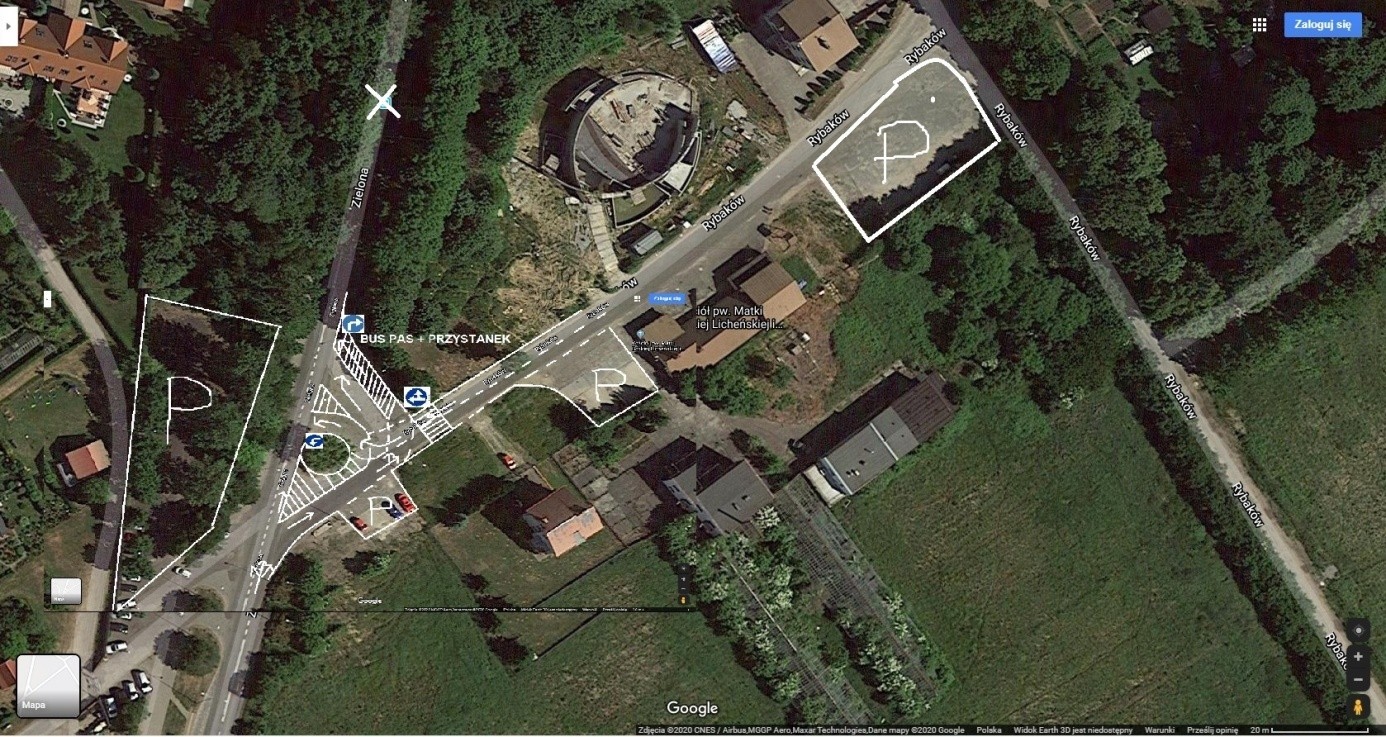 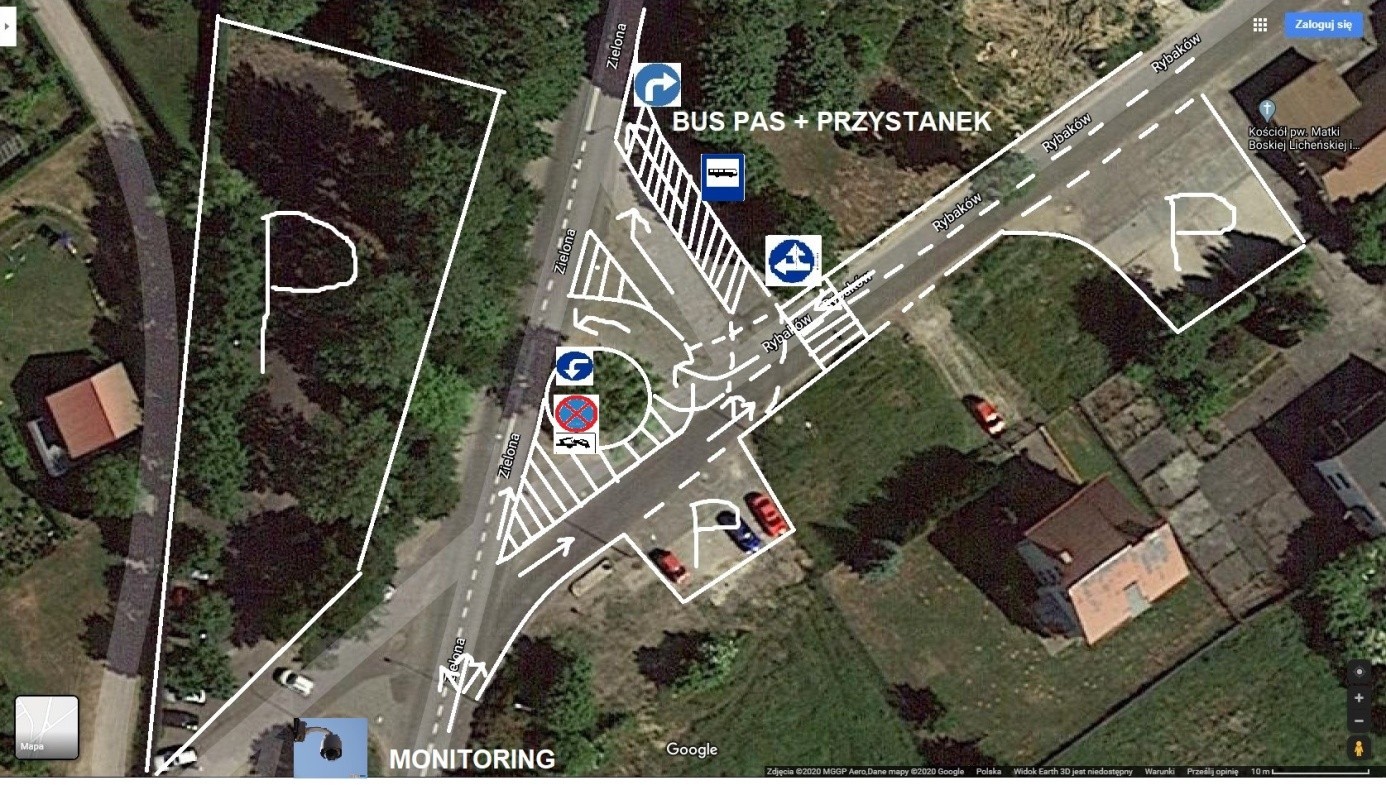 